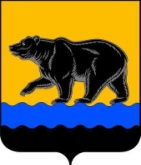 АДМИНИСТРАЦИЯ ГОРОДА НЕФТЕЮГАНСКА                              ПОСТАНОВЛЕНИЕ26.12.2022											№ 193-нпг.НефтеюганскО внесении изменений в постановление администрации города Нефтеюганска от 08.05.2019 № 86-нп «Об утверждении реестра муниципальных услуг муниципального образования город Нефтеюганск»В соответствии с Федеральным законом Российской Федерации                               от 27.07.2010 № 210-ФЗ «Об организации предоставления государственных и муниципальных услуг», постановлением администрации города Нефтеюганска от 06.04.2015 № 32-нп «Об утверждении порядка формирования и ведения реестра муниципальных услуг города Нефтеюганска», руководствуясь Типовым перечнем муниципальных услуг муниципальных образований Ханты-Мансийского автономного округа - Югры, одобренным Комиссией                                       по проведению административной реформы и повышению качества государственных и муниципальных услуг в Ханты-Мансийском автономном округе - Югре (в редакции решений, принятых протоколом от 09.12.2022 № 46),    администрация города Нефтеюганска постановляет:1.Внести изменения в постановление администрации города Нефтеюганска от 08.05.2019 № 86-нп «Об утверждении реестра муниципальных услуг муниципального образования город Нефтеюганск» (с изменениями, внесенными постановлениями администрации города Нефтеюганска                                   от 21.08.2019 № 147-нп, от 21.04.2020 № 61-нп, от 01.12.2020 № 171-нп,                            от 19.03.2021 № 25-нп, от 24.09.2021 № 150-нп, от 13.04.2022 № 45-нп,                                       от 25.04.2022 № 48-нп, от 12.05.2022 № 58-нп, от 25.07.2022 № 92-нп), а именно:                в приложении к постановлению:1.1.Дополнить строкой 1.43.1 согласно приложению к настоящему постановлению.1.2.Строки 1.1, 1.10, 1.21, 1.44, 2.1 изложить согласно приложению                          к настоящему постановлению. 2.Обнародовать (опубликовать) постановление в газете «Здравствуйте, нефтеюганцы!». 3.Департаменту по делам администрации города (Журавлев В.Ю.) разместить постановление на официальном сайте органов местного самоуправления города Нефтеюганска в сети Интернет.4.Постановление вступает в силу после его официального опубликования.5.Контроль исполнения постановления оставляю за собой.Глава города Нефтеюганска                                                                        Э.Х.БугайПриложение к постановлению администрации города от 26.12.2022 № 193-нп1.1Предоставление архивных справок, архивных выписок, копий архивных документовНа основании заявлений граждан, учреждений, организаций, претендующих на получение архивных справок, архивных выписок, копий архивных документов, подтверждающих стаж работы, заработную плату, исторических сведений, осуществляется выдача копий архивных документов для любых законных целей, связанных с социальной защитой граждан, предусматривающей их пенсионное обеспечение, а также получение льгот и компенсацийАдминистрация городаФизические и (или) юридические лицаДепартамент по делам администрации города1.10Признание граждан малоимущими в целях постановки на учет граждан в качестве нуждающихся в жилых помещениях, предоставляемых по договорам социального найма из муниципального жилищного фондаНа основании заявления гражданина принимается решение о признании гражданина и членов его семьи малоимущими в целях постановки на учет в качестве нуждающихся в жилых помещениях, предоставляемых по договорам социального найма из муниципальногожилищного фондаДепартамент муниципального имущества  администрации городаФизические лица Департамент муниципального имущества  администрации города1.21Предварительное согласование предоставления земельного участкаМуниципальная услуга предполагает предварительное согласование предоставления земельного участкаДепартамент градостроительства и земельных отношений администрации городаФизические и (или) юридические лицаДепартамент градостроительства и земельных отношений администрации города-1.43.1Предоставление разрешения на осуществление земляных работМуниципальная услуга предполагает получение разрешения на производство земляных работ; на производство земляных работ в связи с аварийно-восстановительными работами; продление разрешения на право производства земляных работ; закрытие разрешения на производства земляных работ Департамент жилищно-коммунального хозяйства администрации города Физические и (или) юридические лицаДепартамент жилищно-коммунального хозяйства администрации города1.44Предоставление информации об объектах учета из реестра муниципального имуществаДепартамент муниципального имущества администрации города предоставляет информацию об объектах учета, содержащуюся в реестре муниципального имуществаДепартамент муниципального имущества администрации городаФизические и (или) юридические лицаДепартамент муниципального имущества администрации города2.1Запись на обучение по дополнительной общеобразовательной программеМуниципальными учреждениями города осуществляется запись на обучение по дополнительной общеобразовательной программеДепартамент образования и молодёжной политики администрации городаКомитет культуры и туризма администрации городаКомитет физической культуры и спорта администрации города Физические лица-родители (законные представители) несовершеннолетних граждан, несовершеннолетние гражданеДепартамент образования и молодёжной политики администрации городаКомитет культуры и туризма администрации города Комитет физической культуры и спортаадминистрации города 